Imię i nazwisko nauczyciela: Zyta NowakPrzedmiot: Edukacja wczesnoszkolnaImię i nazwisko nauczyciela: Jadwiga OlczakPrzedmiot: Edukacja wczesnoszkolnaImię i nazwisko nauczyciela: Katarzyna KuleszaPrzedmiot: Edukacja wczesnoszkolnaImię i nazwisko nauczyciela: Małgorzata MichalskaPrzedmiot: Edukacja wczesnoszkolnaImię i nazwisko nauczyciela: Małgorzata Dziedzic  /  Wioletta Korzeniowska   Przedmiot: Edukacja wczesnoszkolnaImię i nazwisko nauczyciela: Natalia BrzozowskaPrzedmiot: Edukacja wczesnoszkolna22.06.2020 r.23.06.2020 r.24.06.2020 r.25.06.2020 r.26.06.2020 r.Edukacja polonistyczna:Temat: Nasza lektura: „O psie, który jeździł koleją”. Cele: Wypowiedzi o przeczytanej lekturze, redagowanie opisu bohatera zgodnie z planem, utrwalenie wiadomości o częściach mowy. Kryteria sukcesu: Uzupełniasz metryczkę książki, potrafisz opisać psa Lampo, potrafisz rozpoznać części mowy.Edukacja matematyczna:Temat:  Rozwiązywanie zadań wymagających umiejętności praktycznych.  Cele: utrwalenie obliczeń kalendarzowych, zapisywanie dat, rysowanie figur, obliczanie obwodów, obliczenia pieniężne.  Kryteria sukcesu: Rozwiązujesz zadania wymagające umiejętności praktycznych.Wychowanie fizyczne: Temat: Edukacja zdrowotna- Bezpieczne wakacje.  Cele: Przypomnienie zasad bezpiecznego zachowania nad wodą, przestrzegania zasad związanych z pandemią, zasady zdrowego odżywiania. Kryteria sukcesu:  Przestrzegasz zasad bezpiecznego zachowania, stosujesz nakazy związane z pandemią, dbasz o swoje zdrowie.Edukacja muzyczna: Temat: Bawimy się przy muzyce.  Cele: Wspólne słuchanie wybranych przebojów, zabawy przy muzyce.  Kryteria sukcesu:  Potrafisz docenić pracę innych, bawisz się słuchając ulubionych piosenek.Edukacja polonistyczna: Temat:  Co nas czeka w czwartej klasie.  Cele: Wypowiedzi o trzech latach nauki i wartościach ważnych w życiu codziennych, zasady pisania listu, nazywanie emocji pojawiających się w trudnych sytuacjach. Kryteria sukcesu:  Wiesz, jak można poradzić sobie w trudnych sytuacjach, umiesz napisać list, potrafisz się wypowiedzieć na temat trzech lat pobytu w szkole.Edukacja informatyczna:Temat: Obrazek dla taty.  Cele: doskonalenie umiejętności posługiwania się komputerem, tworzenie życzeń i obrazka dla taty z okazji „Dnia Ojca”. Kryteria sukcesu: Potrafisz korzystać z programu Paint, redagujesz życzenia.Edukacja matematyczna: Temat: Matematyczne łamigłówki.  Cele:  Rozwiązywanie magicznych kwadratów, zadań rozwijających logiczne myślenie, tworzenie matematycznych zagadek. Kryteria sukcesu: Próbujesz rozwiązywać matematyczne zagadki, wiesz, jak rozwiązać magiczny kwadrat, proponujesz zagadki matematyczne kolegom. Edukacja społeczna:Temat: Bezpieczne wakacje  Cele:  Przypomnienie numerów alarmowych, zasad udzielania pierwszej pomocy, zasad przestrzegania bezpieczeństwa w górach, nad wodą, podczas burzy.  Kryteria sukcesu:  Utrwalisz numery alarmowe, poćwiczysz udzielanie pierwszej pomocy, zapiszesz rady dla wypoczywających w różnych miejscach.Uroczyste zakończenie roku szkolnego 2019/202022 VI 2020 23 VI 202024 VI 202025 VI 202026 VI 2020Edukacja przyrodniczaTemat Poznajemy kraje europejskie-tworzenie odpowiedzi do tekstu, zapisywanie nazw państw, wskazywanie krajów europejskie, sąsiadów PolskiEdukacja polonistycznaTemat Dzień Taty-czytanie tekstu, wypowiadanie się o swoim tacie, rozpoznawanie części mowy, dialog do ilustracjiEdukacja matematyczna:Temat Porównywanie liczb-odczytywanie i porównywanie liczb wielocyfrowychWychowanie fizyczneTemat Nasze ulubione zabawy ruchowe-propozycje zabaw na wakacjeEdukacja muzycznaTemat Wakacyjne piosenki-słuchanie i wspólne śpiewanie piosenek o tematyce wakacyjnejEdukacja polonistycznaTemat Wakacje tuż, tuż…-rozwiązywanie zagadek i rebusów ortograficznych i gramatycznych, potyczki ze słowniczkiemEdukacja społecznaTemat Bezpieczne wakacje-zasady bezpieczeństwa w czasie wakacji w górach, nad morzem, numery alarmowe, pierwsza pomocEdukacja matematyczna:Temat Cyfry rzymskie-utrwalenie cyfr rzymskich do XII i dalszychEdukacja informatycznaTemat Dyplomowani-tworzenie symbolicznych dyplomów na koniec roku szkolnego w PaintZakończenia roku szkolnego 2019/202022 czerwca 202023 czerwca 202024 czerwca 202025 czerwca 202026 czerwca 2020Edukacja przyrodnicza:Temat: Nasi sąsiedzi.Cele:- utrwalenie nazw państw sąsiadujących z Polską oraz kierunków na mapie.Kryteria sukcesu:- potrafię wymienić sąsiadów Polski i określić ich położenie;- znam flagi państw sąsiednich;Edukacja polonistyczna:Temat: Poznajemy kraje europejskie.Cele:- doskonalenie czytania ze zrozumieniem;- pisownia wielką literą.Kryteria sukcesu:- potrafię zaznaczyć poprawną odpowiedź na podstawie tekstu;- potrafię tworzyć zdania złożone.Edukacja matematyczna:Temat: Znaki rzymskie. Rozwiązanie zadań doskonalących logiczne myślenie.  Cele: -przypomnienie zapisu znaków rzymskich, -poznanie zapisu znaków powyżej XII, -etapowe rozwiązywanie zadań złożonych, -zapisywanie dat.  Kryteria sukcesu: -odczytujesz i zapisujesz znaki rzymskie, -analizujesz i rozwiązujesz zadania tekstowe.Wychowanie fizyczne:Temat: Biegi na krótkich odcinkach. Cele: -zachęcanie dzieci do wyjścia na świeże powietrze, -proponowanie zabaw ruchowych.Kryteria sukcesu:  -wychodzisz na spacer, -pokonujesz naturalne przeszkody,  -stosujesz różne rodzaje biegu.Edukacja muzyczna:Temat: Nauka piosenki “Piosenka stu zakątków świata”.Cel:-nauka piosenki “Piosenka stu zakątków świata”;-udział w zabawach dziecięcych z różnych stron świata;-zgodna współpraca.Kryterium sukcesu:-potrafię zaśpiewać piosenkę “Piosenka stu zakątków świata”-udział w zabawach dziecięcych z różnych stron świata;-potrafię zgodnie współpracować w grupie.Edukacja polonistyczna:Temat: Dzień Taty.Cel:- doskonalenie czytania ze zrozumieniem;- utrwalenie pojęcia rodziny wyrazów.Kryteria sukcesu:- potrafię zaznaczyć poprawną odpowiedź na podstawie tekstu;- potrafię tworzyć rodziny wyrazów;- wiem jak dobrze spędzać z tatą czas.Edukacja matematyczna:Temat: Dziesiątkowy układ pozycyjny.Cel:-  rozszerzenie zakresu liczbowego do miliona.Kryteria sukcesu:- rozumiem znaczenie każdej cyfry w liczbach do miliona;- potrafię porównywać liczby w wybranym zakresie.Edukacja społeczna:Temat: Bezpieczne wakacje. Cel:- układanie rad na bezpieczne wakacje.Kryteria sukcesu:- umiem opowiedzieć o sobie w szkole: o tym jak było i czego się spodziewam w nowym roku szkolnym;- znam zasady bezpieczeństwa w czasie letniego wypoczynku.Edukacja informatyczna:Temat: Wakacyjna pocztówka.Cel:-stworzenie wakacyjnej pocztówki w Paincie.Kryteria sukcesu:-stworzenie wakacyjnej pocztówki w Paincie.Uroczyste zakończenie roku szkolnego 2019/2020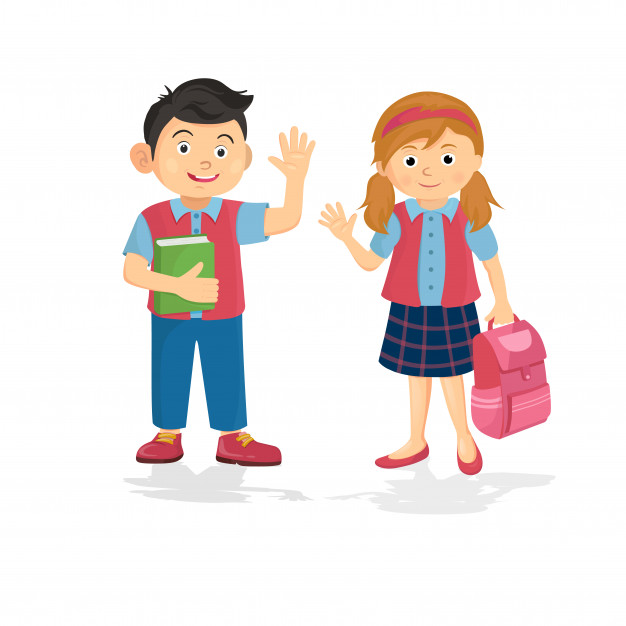 22 czerwca23 czerwca24 czerwca25 czerwca26 czerwcaEd. przyrodniczaTemat: Wakacje tuż, tuż… Cele:- praca z mapą;- podsumowanie nabytej wiedzy i umiejętności;Kryteria sukcesu:- potrafię zaplanować wakacyjną podróż;- potrafię bezbłędnie rozwiązać quiz;ed. polonistyczna Temat: Wkrótce wakacje – Dzień Taty Cel:- doskonalenie czytania ze zrozumieniem;- utrwalenie pojęcia rodziny wyrazów;Kryteria sukcesu:- potrafię zaznaczyć poprawną odpowiedź na podstawie tekstu;- potrafię tworzyć rodziny wyrazów;- wiem jak dobrze spędzać z tatą czas;ed. matematycznaTemat: Sprawdzam sam siebie Cel:-  autokontrola;- sprawdzanie własnych umiejętności i wiadomościKryteria sukcesu:- potrafię sprawnie liczyć oraz rozwiązywać zadania tekstowe;ed. muzycznaTemat:  Podsumowanie czteroletniej pracy  Cel:- podsumowanie czteroletniej pracy;Kryteria sukcesu: - opowiadam czego się nauczyłem/-łam;WF/ed. ZdrowotnaTemat: Podsumowanie czteroletniej pracy Cel:- podsumowanie czteroletniej pracy;Kryteria sukcesu: - opowiadam czego się nauczyłem/-łam;Ed. polonistycznaTemat: Potyczki ze słownikiemCel:- utrwalanie zasad ortograficznych pisowni wyrazów z trudnościami ortograficznymi;Kryteria sukcesu: - znam i stosuję zasady polskiej ortografii;ed. matematycznaTemat: Podsumowanie pracy w klasie trzeciej Cel:-  autokontrola;- sprawdzanie własnych umiejętności i wiadomościKryteria sukcesu:- potrafię sprawnie liczyć i rozwiązywać zadania tekstowe;- znam swoje słabe i mocne strony;ed. społecznaTemat: Bezpieczne wakacje Cel:- układanie rad na bezpieczne wakacje;Kryteria sukcesu:- umiem opowiedzieć o sobie w szkole: o tym jak było i czego się spodziewam w nowym roku szkolnym;- znam zasady bezpieczeństwa w czasie letniego wypoczynku.Zakończenie roku szkolnego 2019/202022.0623.0624.0625.0626.06Edukacja przyrodnicza:Podsumowanie pracy na lekcjach przyrody w roku szkolnym 2029/20. Nasze kierunki wakacyjnych wypraw, ćwiczenia z mapą.Edukacja techniczna:Moja wakacyjna pocztówka. Praca wykonana technikami łączonymi.Podsumowanie pracy na lekcjach techniki w trzeciej klasie.Edukacja muzyczna:Wakacyjne piosenki, ruch przy muzyce, utrwalenie gamy c-dur. Krótkie podsumowanie pracy na lekcjach muzyki w trzeciej klasie.Edukacja matematyczna. Powtórzenie wiadomości – rozwiązywanie zadań utrwalających umiejętności rachunkowe i praktyczne: porównywanie liczb kilkucyfrowych i ustawianie ich w ciągu rosnącym, zapisywanie liczb w zakresie miliona słowami i cyframi, dodawanie i odejmowanie liczb dwucyfrowych, mnożenie i dzielenie w zakresie tabliczki mnożenia, odczytywanie godzin na zegarach, odczytywanie i porównywanie temperatur, poznawanie siły nabywczej pieniędzy; rozwiązywanie zadań tekstowych – odczytywanie danych z ilustracji, wykonywanie rysunków pomocniczych, obliczanie obwodu figur, pojemności, stosowanie pojęć litr, pół litra, ćwierć litra, obliczanie długości w metrach. Odczytywanie znaków rzymskich i porządkowanie liczb I–XII, podawanie nazw miesięcy zapisanych znakami rzymskimi; praca z kalendarzem – wyszukiwanie ważnych lub wyjątkowych dat w czerwcu; zapisywanie temperatury na mapie pogody; opracowywanie w grupach zagadek dotyczących liczb trzycyfrowych; obliczanie sum, różnic, iloczynów wybranych cyfr w liczbach kilkucyfrowych. Sprawdzam siebie.Edukacja polonistyczna:Wkrótce wakacje, praca z tekstem pt. Czarodziej, swobodne wypowiedzi, odpowiadanie na pytania, elementy redagowania życzeń- przypomnienie. różnorodne ćwiczenia ortograficzne, samodzielne pisanie krótkich wypowiedzi pisemnych.Edukacja plastyczna:Moje kierunki wakacyjnych wypraw po Polsce. Praca wykonana farbami wodnymi lub plakatowym.Podsumowanie pracy na lekcjach plastyki w roku szkolnym 2019/20/Edukacja polonistyczna:Moje wakacyjne plany na lipiec i sierpień, utrwalenie części mowy, rozwiązywanie krzyżówek i rebusów, kończenie rozpoczętych zdań, utrwalenie elementów listu. Potyczki ze słownikiem. Podsumowanie pracy w roku szkolnym 2029/20 na lekcjach polskiego. Co nas czeka w czwartej klasie?Edukacja społeczna:Bezpieczeństwo podczas wakacji. Podsumowanie pracy w roku szkolnym 2029/20. Moje oczekiwania na przyszłość.Edukacja informatyczna.Powtórzenie i podsumowanie wiadomości i umiejętności z klasy 3. Zakończenie roku szkolnego 2019/2020.22 czerwca23 czerwca24 czerwca25 czerwca26 czerwcaEdukacja polonistyczna:Dzień TatyPrzeczytanie tekstu “Czarodziej”.Uzupełnianie luk w wyrazach.Piszemy co lubimy robić z tatą.Edukacja przyrodnicza:Poznajemy kraje europejskie.Planujemy trasę wymarzonej wycieczki po krajach Europy.Układamy krzyżówkę z nazw krajów europejskich.Rozpoznajemy fagi wybranych państw.Edukacja matematyczna:Gry i zabawy matematyczne.Wychowanie fizyczne:Gimnastyka w ogrodzie lub w parku.Edukacja polonistyczna:Potyczki ze słowniczkiem.Wyrazy z rz i ż,ó i u oraz wielką literą.Uzasadniamy pisownię wyrazów z ch.Wyrazy z h na początku.Uzupełniamy luki w wyrazach ch/h.Rz po spółgłoskach,rz w zakończeniach - arz i -erz,rz wymienne na r,rz w wyrazach, których pisownię trzeba zapamiętać.Edukacja muzyczna:Piosenki o wakacjach.Edukacja informatyczna:Moje największe marzenie podróżnicze.Wykonujemy plakat.Edukacja społeczna:Bezpieczne wakacje.Układamy rady dla wypoczywających nad wodą i w górach.Projektujemy znaki pasujące do podanych rad.Nasze wakacyjne plany.Podsumowanie trzech lat nauki.Co nas czeka w czwartej klasie?Zakończenie Roku Szkolnego.